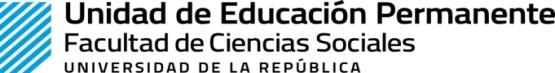 -CURSO DE EDUCACIÓN PERMANENTE 2020-Una genealogía de la Teoría Cuir: reflexiones fundacionales y producciones latinoamericanasDocente: Diego SempolDesde el 19 de agosto hasta el 21 de octubre de 2020.Miércoles de 19 a 21 hs., modalidad virtual.A través de la plataforma Zoom. Carga horaria: 20 horasMatrícula: $3.118Dirigido a egresadas/os universitarios, estudiantes de posgrado y egresadas/os de Formación Docente.Formulario de inscripción.Objetivos: Se pretende mapear la producción y antecedentes de los/as autores/as fundacionales más relevantes de la teoría queer, así como su impacto en los circuitos académicos latinoamericanos.Se busca indagar sobre las formas en que fue apropiada esta teoría en Latinoamérica y problematizar las visiones eurocéntricas que invisibilizan la producción local existente previamente a su difusión global.Se analizarán algunos autores/as regionales a efectos de evaluar sus desarrollos teóricos y su impacto en los movimientos sociales locales.Contenidos:Clase 1:Antecedentes y factores de emergencia.La segunda ola feminista y el desarrollo de la perspectiva de género. El feminismo lésbico radical. La teoría foucaultiana sobre la sexualidad y sus críticas.Clase 2:La interseccionalidad como paradigma de reflexión crítica.La emergencia de la reflexión interseccional: antecedentes, y los años setenta y ochenta. El feminismo negro y la crítica al feminismo hegemónico. Diferentes conceptualizaciones de la interseccionalidad. Las crisis de los años ochenta y la emergencia de la perspectiva queer.Clase 3:Algunas claves de lectura sobre Judith ButlerHeteronormatividad y la materialidad de los cuerpos. El sexo como ideal regulatorio. El parentesco. Crítica a la identidad. ¿Quién es el sujeto del feminismo? El falo lesbiano. Críticas a la perspectiva butleriana.Clase 4 y 5:Algunas claves de lectura sobre Paul Preciado.La biopolítica cyborg y la sociedad de control. El cuerpo fármaco-pornográfico. La performatividad de género como prostética y quiasmática. Indicios y provocaciones de una sociedad contra-sexual.Clase 6 y 7:La emergencia del transfeminismo.Primeras conceptualizaciones sobre travestismo. La transexualidad como fenómeno biomédico. El desarrollo de los estudios trans: epistemología transfeminista, y acción colectiva. La intersexualidad. El transfeminismo y su debate con las TERF. La narrativa del cuerpo equivocado. Las infancias trans.Clase 8:Desplazamientos y recepciones latinas.La crisis de los ochenta. Lo queer antes de lo queer. La perspectiva queer y su recepción cuir en América Latina. La disidencia sexo/genérica y los no binaries.Clase 9:Las reflexiones decoloniales y la disidencia sexualLa reflexión decolonial. La crítica al feminismo blanco y anglosajón. La disidencia sexual y la variable étnico-racial en América Latina. Problemas y desafíos.Método didáctico:El curso utilizará una metodología expositivo-participativa, que buscará la discusión y reflexión crítica a partir de una serie de lecturas obligatorias para cada una de las clases.Sistema de evaluación:Durante la realización del curso se aplicarán dos formas de evaluación complementarias:Una de carácter permanente, en la que medida que busca promover la intervención y la reflexión oral durante las instancias de clase.La entrega de un trabajo final escrito, en donde se pretende que los/as estudiantes tomen alguno de los insumos teóricos trabajados durante el curso y lo apliquen a un caso concreto de estudio.Bibliografía:Clase 1:Antecedentes y factores de emergenciaDe Beauvoir, Simone (2007) El segundo sexo. De Bolsillo. Argentina.Foucault, Michel (1991) Historia de la sexualidad. La voluntad de saber. Vol.I Siglo XXI. EspañaRich, Adrianne (1980) “La heterosexualidad obligatoria y la existencia lesbiana” Signs: Journal of Women in Culture and Society, 5(4) (diciembre).Wittig, Monique (1978) El pensamiento heterosexual y otros ensayos. Editorial Egales, Madrid, Pp. 45-57Spargo, Tamsin (2017). Foucault e a Teoría queer. Argos. Belo Horizonte.Clase 2:La interseccionalidad como paradigma de reflexión críticaCollins, Patricia Hill (2000) Black Feminist Thought. Routledge, New YorkCombahee River Collective (1977/1981). “A Black Feminist Statement”. En Moraga, Ch. &amp; Anzaldúa, G. (Eds.). This Bridge Called My Back: Writings by Radical Women of Color. Nueva York: Kitchen Table, Women of Color Press.Crenshaw, K. (1989). “Demarginalizing the Intersection of Race and Sex: A Black Feminist Critique of Antidiscrimination Doctrine, Feminist Theory and Antiracist Politics”. University of Chicago Legal Forum, 139-167.Cruells, M. (2015). La interseccionalidad política: tipos y factores de entrada en la agenda política, jurídica y de los movimientos sociales. Tesis doctoral. Doctorado en Políticas Públicas y Transformación Social. Instituto de Gobierno y políticas públicas de la Universidad Autónoma de Barcelona.Ferree, M. M. (2011). “The Discursive Politics of Feminist Intersectionality”. En Lutz, H.; Herrera Vivar, M. T. &amp; Supik, L. (Eds.). Framing Intersectionality: Debates on a Multi-Faceted Concept in Gender Studies. AshgateHancock, A.-M. (2007). When multiplication doesn´t equal quick addition: Examining intersectionality as a research paradigm. Perspectives on Politics, 5 (01), 63-79.Platero, R. (Lucas) (ed.) (2012). Intersecciones: cuerpos y sexualidades en la encrucijada. Temas contemporáneos. Madrid: Ediciones Bellaterra.Yuval-Davis, N. (2006). “Intersectionality and Feminist Politics.” European Journal of Women´s Studies, 13 (3): 193-209.Clase 3:Algunas claves de lectura sobre Judith ButlerButler, Judith (2007) El género en disputa. Paidós. BarcelonaButler, Judith (2002) Cuerpos que importan. Sobre los límites materiales y discursivos del “sexo”. Paidós. Barcelona.Butler, Judith (2006) Deshacer el género. Paidós. BarcelonaLópez, Susana (2008) El laberinto queer. La identidad en tiempos de neoliberalismo. Egales. BarcelonaSoley-Beltran, P.; Sabsay, L. (ed.) (2012) Judith Butler en disputa. Lecturas sobre la performatividad. Egales. Barcelona.Clase 4 y 5:Algunas claves de lectura sobre Paul Preciado.Preciado, Paul (2013) Terror anal y Manifiestos recientes. Buenos Aires. La isla de la luna.Preciado, Paul (2010) Pornotropia: arquitectura y sexualidad en Playboy durante la Guerra Fría. Barcelona: Anagrama.Preciado, Paul (2008) Testo Yonqui. Madrid, Espasa-CalpePreciado, Beatriz et alii (2003) Retóricas del género. Políticas de identidad, performance, performatividad y prótesis. http://ayp.unia.es/index. php?option=com_content&amp;task=view&amp;id=44&amp;Itemid=37Preciado, Beatriz y Bourcier, M-H (2001) “Contrabandos queer” en Aliaga, Juan Vicente et al. (eds.) Miradas sobre la sexualidad en el arte y la literatura del siglo XX en Francia y España. Valencia: Universitat dè ValenciaPreciado, Paul (2000) Manifiesto contra-sexual. Madrid. Opera Prima.Clase 6 y 7:La emergencia del transfeminismo. Hirschfeld, Magnus (2007) “Safo y Sócrates”. En Pioneros de lo homosexual Zubiaur, I.; (ed.) Anthropos, Barcleona, Pp. 113-138Stone, Sandy (2017) “El imperio contraataca. Un manifiesto postransexal” en Políticas trans. Una antología de textos desde los estudios trans norteamericanos. Galofre, P.; Missé, M.; (ed.) Egales. Barcelona. Pp. 31-65Spade, Dean (2011) Una vida “normal”. Ediciones bellatera. BarcelonaMissé, Miquel  (2018) A la conquista del cuerpo equivocado. Egales. Barcelona. Pp. 23-40Guerrero, Siobhan (2019) “Lo Trans y su sitio en la historia del feminismo” Género Revista de la Universidad de México. Dossier Marzo 2019 Pp. 47-52Berkins, Lohana (2003)  “Un itinerario político del travestismo” En Sexualidades migrantes. Género y transgénero. Mafía, D.; (comp.). Buenos Aires: Scarlett Press, Pp. 127-137.Rueda, Alba (2018) “Cupo laboral trans: una agenda para la transfobia estructural” en Travestis, mujeres transexuales y tribunales: hacer justicia en la ciudad autónoma de Buenos Aires. Radi, B.; Pecheny, M.; (coord..). Jusbaires. Buenos Aires. Pp. 85-90Wayar, Marlene (2018) Travesti/una teoría lo suficientemente buena. Muchas Nueces. Buenos AiresCabral, Mauro (ed.) (2009) Interdicciones. Anarrés. Buenos Aires.González, Rosario (2015) “Diferentes diferencias: el transfeminismo como un reto frente a la interseccionalidad” en Queer & Cuir. Políticas de lo irreal, Lauza, F.; Carrasco, R.; Fontamara. México. Pp. 111-126Clase 8:Desplazamientos y recepciones latinasFigari, Carlos (2014) “Fagocitando lo queer en el Cono sur”, en Falconi, D.; Castellanos, S.; Viteri, María Amelia (ed.) Resentir lo queer en América Latina. Diálogos con/desde el Sur. Editorial Egales Pp. 63-79Perlongher, Néstor (2008) Prosa Plebeya Ensayos 1980-1992. Colihue. Buenos Aires, Pp. 85-93Lemebel, Pedro (2000) Loco Afán. Crónicas del sidario. Anagrama. BarcelonaVidarte, Paco (2010) Ética marica. Proclamas libertarias para una militancia LGTBQ. Egales. Barcelona.Galindo, María (2018) “Gorda, libre, boliviana y terca. Es decir, LGTB” en Inflexión marica. Escrituras del descalabro gay en América Latina. Falconi Trávez, D. (ed.) Egales. BarcelonaSabasay, Leticia (2014) “Políticas queer, ciudadanías sexuales y decolonización. en Falconi, D.; Castellanos, S.; Viteri, María Amelia (ed.) Resentir lo queer en América Latina. Diálogos con/desde el Sur. Editorial Egales. Barcelona. Pp. 45-60Falconi, Diego (2018) “Desaprender a ser gay. De-colonizaciones maricas para América Latina” Pp. 201-233 en Inflexión marica. Escrituras del descalabro gay en América Latina. Falconi Trávez, D. (ed.) Egales. BarcelonaSempol, Diego (2013) De los baños a la calle. Historia del movimiento Lésbico Gay Trans uruguayo 1983-2013. Debate Random House. Montevideo. Pp.Clase 9:Las reflexiones decoloniales y la disidencia sexual.Bidaseca, K. (2011). Mujeres blancas buscando salvar a las mujeres color café de los hombres color café. O reflexiones sobre desigualdad y colonialismo jurídico desde el feminismo poscolonial. En Bidaseca, K. & Vazquez, V. (comps.). Feminismos y poscolonialidad. Descolonizando el feminismo desde y en América Latina. Buenos Aires: Ediciones GodotCuriel, O. (2014). “Hacia la construcción de un feminismo descolonizado. A propósito de la realización del Encuentro Feminista Autónomo: haciendo comunidad en la casa de las diferencias”. En Espinosa, Y.; Gómez, D. & Ochoa, K. (Eds.). Tejiendo de otro modo: Feminismo, epistemología y apuestas decoloniales en Abya Yala. Popayán: Editorial Universidad del Cauca.Espinosa, Y. (2009). “Etnocentrismo y colonialidad en los feminismos latinoamericanos: Complicidades y consolidación de las hegemonías feministas en el espacio transnacional”. Revista Venezolana de Estudios de la Mujer, 14 (33), 37-54.Gómez, D. & Ochoa, K. (2014). «Introducción». En Espinosa, Y.; Gómez, D. &amp; Ochoa, K. (Eds.). Tejiendo de otro modo: Feminismo, epistemología y apuestas descoloniales en Abya Yala. Popayán: Editorial Universidad del CaucaLugones, M. (2015). Subjetividad esclava, colonialidad de género, marginalidad y opresiones múltiples. Córdoba [mimeo].Quijano, Aníbal (2000) Colonialidad del poder, eurocentrismo y América LatinaSegato, R. (2011). “Género y colonialidad: en busca de claves de lectura y de un vocabulario estratégico descolonial”. En Bidaseca, K. & Vazquez, V.; (comps.). Feminismos y poscolonialidad. Descolonizando el feminismo desde y en América Latina. Buenos Aires: Ediciones Godot.